ВО ВРЕМЯ ШКОЛЬНЫХ КАНИКУЛ ПОМНИ О ПОЖАРНОЙ БЕЗОПАСНОСТИ! СОВЕТЫ РОДИТЕЛЯМ.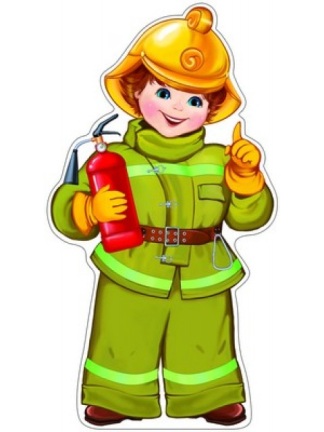 У большинства школьников начались каникулы – чудесное время, которое так ожидаемо любым ребенком. Это дни, когда нет учебы, и отсутствует необходимость просыпаться по будильнику и заниматься делами. Но, как ни странно, на каникулах тоже следует кое о чем позаботиться. Речь идет о правилах пожарной безопасности жизнедеятельности.
Пожары в России, к сожалению, не прекратились, горят леса, горят дома. Пожар – это большая беда. Последствия катастрофы можно измерить деньгами, но человеческие жизни, особенно жизни детей, гибнущих в огне, бесценны. Только строгое, безоговорочное следование всем правилам пожарной безопасности может помочь избежать материальных потерь и человеческих жертв. Дети не читают умных статей, но пожарная безопасность для детей – это превыше всего. Она должна быть обеспечена взрослыми. Научить детей правилам поведения – долг всех взрослых людей (родителей, родственников, педагогов).
В быту человека с самого детства окружает множество электрической бытовой техники, поэтому пожарная безопасность для детей напрямую связана с электрическими приборами. Детей нужно подготовить к тому, что электроприборы, включенные в сеть, таят в себе опасность, что бытовая техника часто становится причиной пожара, если неправильно эксплуатируется. Отсюда появляется неукоснительное правило — игра с электронагревательными приборами опасна для здоровья и для жизни.
Иногда не удается предотвратить пожар, и все же происходит возгорание. К такой ситуации нужно быть готовым всегда, действовать уверенно и быстро. Детей тоже нужно научить правилам поведения при пожаре. Так может проявиться пожарная безопасность для детей на практике. Знание важнейших правил и применение их в сложившейся ситуации позволит спастись самому и помочь близким. Тушить пожар должны взрослые, но дать сигнал тревоги может каждый школьник. Ребенок должен знать, что номер пожарной службы — «01», а по сотовому телефону нужно набирать «101» или «112».
Статистика показывает, что обычно от 10 до 15% общего количества пожаров происходит от неосторожного обращения с огнем детей и от того, что мы, взрослые, позволяем им это. Иногда видим, что они разжигают костры на стройках, плохо охраняемых объектах, в лесу, а иной раз в подвалах и чердаках, и равнодушно проходим мимо.
В настоящее время наблюдается негативная динамика роста гибели детей на пожарах. Как показывает проведённый анализ, тяжёлые последствия в подавляющем большинстве случаев наступили в домах с высокой степенью изношенности, неисправностью печного отопления и неудовлетворительным состоянием электрической части здания, где проживали малообеспеченные семьи либо семьи, относящиеся к разряду неблагополучных.
Причинами пожаров с гибелью детей часто становится детская шалость с огнём. Условиями, способствующими этому, явились оставление детей без присмотра и ненадлежащий присмотр за ними. Также гибели детей способствует состояние сна или алкогольное опьянение находящихся рядом взрослых.
Для того, чтобы в Вашу семью не пришла беда надо совсем немного: просто чаще проводить профилактические беседы со своими детьми, объяснять им, к чему может привести шалость с огнем.
Меры по предупреждению пожаров от шалости детей не сложны. Их необходимо запомнить:
— Спички хранят в недоступных для детей местах;
— Детям запрещается покупать спички, зажигалки, сигареты, пиротехнику (это как правило относится к работникам торговой сети);
— Детей нельзя запирать в квартирах одних (сколько трагедий произошло в результате этого);
— Запрещается доверять детям наблюдать за топящимися печами и нагревательными приборами;
— Нельзя разрешать малолетним детям включать электронагревательные приборы, газовые плиты и т.д.
Обязанность каждого взрослого — пресекать всякие игры с огнём, разъяснять детям их опасность.Каждый ребенок, независимо от возраста, обязан знать несколько простых правил безопасности. Иначе каникулы могут привести к неприятным последствиям.
Общие правила поведения во время каникул:
— Нужно соблюдать все правила пожарной безопасности!
— Запрещается разжигать костры и использовать пиротехнические изделия!
— Необходимо быть осторожным при использовании электрическими приборами, соблюдать технику безопасности при включении и выключении телевизора, электрического утюга, чайника.
— Необходимо соблюдать технику безопасности при пользовании газовыми приборами.Кроме этого:
— Необходимо соблюдать правила дорожного движения, быть осторожным и внимательным на проезжей части дороги.
— Не стоит без ведома родителей уходить куда-либо из дома.
— Категорически не рекомендуется играть вблизи железной дороги или проезжей части, а также ходить на пустыри, заброшенные здания, свалки и в темные места.
— Не рекомендуется разговаривать с незнакомыми людьми и обращать внимание на знаки внимания или какие-либо приказы посторонних.
Научите детей соблюдению этих простых правил, чтобы быть спокойными за их жизнь и здоровье!Отдел надзорной деятельности и профилактической работы Красногвардейского района УНДПР ГУ МЧС России по г. Санкт-Петербургу